بنام خدا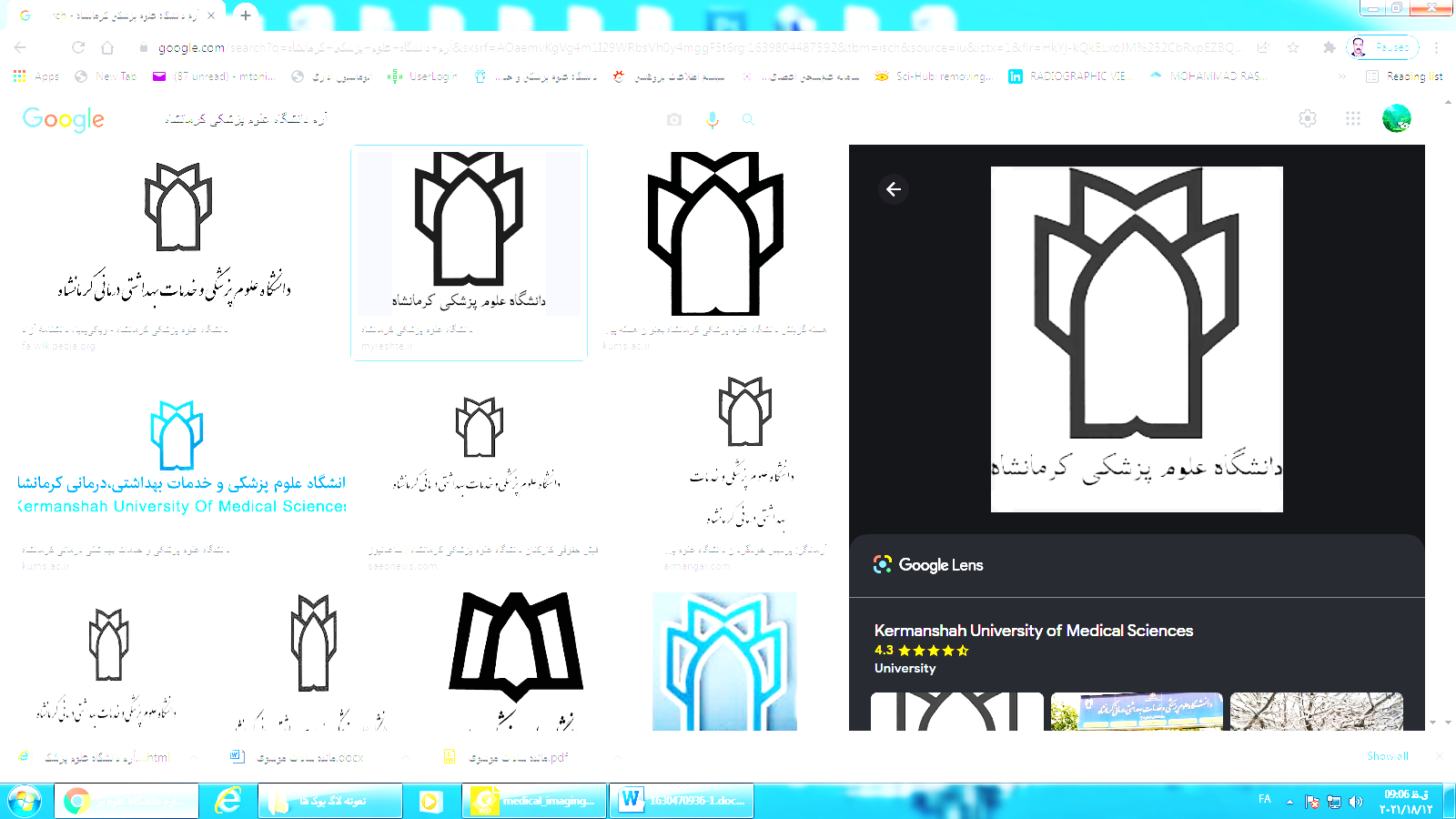 دانشگاه علوم پزشکی و خدمات بهداشتی و درمانی  کرمانشاهدانشکده پیراپزشکیدفترچه ثبت فعالیتهای بالینیLOG BOOK                        نام کارآموز:                     شماره دانشجویی: دفترچه کارآموزی درعرصه توراکس رشته اتاق عمل مقطع کارشناسی پیوستهگروه اتاق عملویرایش:مقدمه:دانشجوی گرامی دفترچه حاضر تحت عنوان دفترچه دوره کارآموزی در عرصه توراکس به منظور ثبت کلیه فعالیتهای آموزشی بالینی شما در طول کارآموزی طراحی شده است و شامل قوانین و مقررات مربوط به بیمارستان و کارآموزی، شرح وظایف و فعالیتهای عملی شما می باشد. در پایان دوره اطلاعات موجود در دفترچه جهت تعیین نمره ارزیابی کارآموزی و حضور و غیاب مورد استفاده قرار میگیرد. لذا ضروری است در تکمیل آن نهایت دقت را بکار ببرید. در پایان دفترچه تکمیل شده را به همراه پیشنهادات و انتقادات به دفتر گروه اتاق عمل تحویل نمایید تا در ارزیابی شما لحاظ شود.راهنمای تکمیل دفترچه  ثبت فعالیت ها:در تکمیل دفترچه نظم و دقت را درنظر داشته باشید.نهایت سعی و تلاش خود را در حفظ و نگهداری دفترچه به عمل آورید.همرا ه داشتن ، تكميل وثبت تمام فعالیت های عملی در دفترچه حین دوره کارآموزی الزامي است.تایید تمامی فعالیت های عملی توسط استاد مربوطه صرفا بلافاصله وپس از انجام فرآیند روزانه انجام می گیرد.گروه آموزشي مجازاست درهرزمان كه تشخيص دهد لاگ بوک را جهت بررسي يا نسخه برداري دراختياربگيرد.لاگ بوک را در آخرین روز دوره کارآموزی پس از تایید استاد کارآموزی باید به مسئول امور بالینی گروه تحویل نمایید..هنگام تحویل دفترچه یک نسخه کپی نزد خود نگه دارید.قوانین و مقرارت آموزشیساعت كارآموزي در بخش در نوبت صبح  از ساعت 8 الی  13  ودر نوبت عصر از ساعت 14الی 19(براساس برنامه) مي باشد.رعایت پوشش کارآموزی مطابق با مقررات مندرج در سایت دانشکده "استفاده از اتیکت، روپوش ، شلوار  ، مقنعه برای خانم ها و کفش ساده مطابق دستورالعمل هر رشته ضروری می باشد".در زمينه كوتاه نگه داشتن ناخن و عدم استفاده از زيور آلات متعاقب قوانين و مقررات دانشكده عمل نمايید. دانشجویان موظفند در برخورد با بيماران، همراهان آنها، همكاران، كادر آموزشي- درماني در بخش اصول اخلاقي و شئونات اسلامي را رعايت نمايد.دانشجویان موظفند از مقررات حضور و غیاب خاص مراکز آموزشی،درمانی محل کارآموزی پیروی کنند.(تصویر،اثرانگشت،امضاء و................)خروج از بخش يا بيمارستان تحت عناويني مانند: شركت در جلسات آموزشی ،امور شخصی و ... فقط با كسب مجوز از استاد مربوطه میسر می باشد.حضور دانشجو در  تمام جلسات مربوط به کارآموزی الزامی است و ساعات غیبت مجاز دانشجو در این دروس از 1/0 مجموع ساعات آن درس نباید تجاوز نماید.اختصاص بخشي از ساعت كارآموزي به استفاده از كتابخانه و اينترنت در ارتباط با موضوع كارآموزي. در طول كارآموزي با نظر استاد مربوطه امكان پذير است .رعايت قوانين و مقررات آموزشي در بخش، ارائه تکالیف یادگیری، شركت در بحث گروهي،ارائه مراقبت ها و مشارکت فعال در یادگیری در ارزشیابی لحاظ می شود .کلیه تکالیف خود را در پایان دوره به استاد بالینی خود تحویل دهید.اهداف کارآموزیکارآموزی در عرصه توراکس:هدف كلي كارآموزي:در اين دوره دانشجو با بکارگيري اصول صحيح و تجارب عملي در کارآموزي عرصه توراکس، اصول کار در جراحی های توراکس را فراگرفته و با وسایل و ابزارهای تخصصی جراحی توراکس آشنا می گردد. همچنين بکارگيري مهارتهاي تئوري تخصصي با تطابق آنها با موازين و مقررات و تکنيکهاي اختصاصي اين فرصت را بدست مي آورد تا با تمرين مکرر تحت نظارت مربي معايب عملکردي را رفع نموده و تسلط کافي در انجام مهارتها را بدست آورد.اهداف اختصاصیدانشجو پس از طي دوره بايد بتواند مهارت‌هاي زير را كسب نمايد:ست هاي توراکوتومي را بشناسد و بکار گيرد.پوزيشنهاي مختلف اعمال جراحي روي سيستم تنفس را بکار گيرد.پرپ (ضدعفوني محل عمل) و درپ (پوشاندن بيمار با شان) در اعمال جراحي توراکس را با کيفيت مطلوب انجام دهد.اکارتورهاي مختلف توراکس را در حين عمل بکار گيرد.در صورت وسيع بودن عمل ميزمايو را به طور صحيح استريل نموده و بکار گيرد.در عمل های جراحی پنومکتومی،تواکوسکوپی،چست تیوب گذاری به عنوان اسکراب به جراح کمک کند.تجهيزات و وسايل و غيره را قبل از عمل آندوسکوپي ريه شناسايي و آماده و بکار گيرد.اقدامات پايان عمل توراکس از قبيل پانسمان, بلوکاژ بين دنده اي و هواگيري ريه را با کمک جراحي ارزيابي و انجام دهد.روش ارزیابی کارآموزی توراکس:جدول امتیازدهی مهارت های عمومی جدول امتیاز دهی مهارت های اختصاصیامضاء مدیر گروه   	                	امضاء مربی                    			امضاء دانشجوموارد مورد ارزشیابینمره اختصاص یافتهنمره دانشجوارزشيابي عمومي 3ارزشيابي تخصصی10امتحان پایان بخش4تکالیف(کنفرانس بالینی و ........)2ثبت فعالیتها در لاگ بوک1نمره20نظر استادنظر استادنظر استادمهارتهای عمومی مورد ارزیابیردیفخوب3/0متوسط2/0ضعیف1/0مهارتهای عمومی مورد ارزیابیردیفحضور به موقع در محیط کارآموزی(وقت شناسی و نداشتن غیبت) 1رعایت پوشش مناسب( وضعیت ظاهری،اتیکت و ...)2احساس مسئولیت( انجام به موقع و کامل وظایف ،تعهدات و مسئولیت ها)3انجام وظیف با علاقه مندی و رضایت(علاقه به کار،تمایل به یادگیری کار های جدید،استفاده موثر از ساعات کارآموزی)4کیفیت انجام امور محوله(رعایت نظم ودقت،اولویت بندی صحیح در انجام وظایف)5قبول انتقادات وارده و تلاش در جهت اصلاح اشکالات6همکاری و رفتار احترام آمیز با مدد جویان، پرسنل و همکاران 7حفظ ایمنی بیمار و رعایت اصول کنترل عفونت8رعایت اصول اخلاق حرفه  و حقوق بیماران (رازداری،احترام به دیدگاه مددجویان در تصمیم گیری های مراقبتی و درمانی و...)9داشتن اعتماد به نفس و بدون اضطراب 10مجموع امتیاز دانشجورفتار مورد انتظار(فعالیت دانشجو)تعداد دفعات انجام مهارتهای تخصصیتعداد دفعات انجام مهارتهای تخصصیتعداد دفعات انجام مهارتهای تخصصیتعداد دفعات انجام مهارتهای تخصصیتعداد دفعات انجام مهارتهای تخصصیتعداد دفعات انجام مهارتهای تخصصیملاحظات و تایید مربیرفتار مورد انتظار(فعالیت دانشجو)مشاهدهمشاهدهفعالیت به کمک مربیفعالیت به کمک مربیفعالیت مستقلفعالیت مستقلملاحظات و تایید مربیرفتار مورد انتظار(فعالیت دانشجو)مورد انتظارانجام شدهمورد انتظارانجام شدهمورد انتظارانجام شدهملاحظات و تایید مربیشناسایی وکاربرد ست هاي جراحی توراکس.5515پرپ (ضدعفونی محل عمل) و درپ (پوشاندن بیمار با شان) در اعمال جراحی توراکس را با کیفیت مطلوب5515کاربرد اکارتورهاي مختلف توراکس  حین عمل.5515ثبت پرونده در صورت صلاحدید مسئولین5515شناسایی وکاربرد وسایل قوي و مستحکم ست توراکس عمومی5515پانسمان و اقدامات پایان عمل توراکس 5515آماده سازی وسایل و کمک به جراح در انجام عمل جراحی توراکوستومی5515آماده سازی وسایل و کمک به جراح در انجام عمل جراحیپنومونکتومی5515آماده سازی وسایل و کمک به جراح در انجام عمل جراحی چست تیوب گذاری5515آماده سازی وسایل و کمک به جراح در انجام عمل جراحی توراسنتز5515رديفمهارتهای تخصصی مورد ارزیابیتعداد انجام شده در هر بخشنظر استادنظر استادنظر استادنظر استاد  تاييد اساتید و امضاءرديفمهارتهای تخصصی مورد ارزیابیتعداد انجام شده در هر بخشعالی 1خوب 75/0متوسط 5/0ضعیف 25/0  تاييد اساتید و امضاء1شناسایی وکاربرد ست هاي جراحی توراکس.2پرپ (ضدعفونی محل عمل) و درپ (پوشاندن بیمار با شان) در اعمال جراحی توراکس را با کیفیت مطلوب3کاربرد اکارتورهاي مختلف توراکس  حین عمل4ثبت پرونده در صورت صلاحدید مسئولین5شناسایی وکاربرد وسایل قوي و مستحکم ست توراکس عمومی6پانسمان و اقدامات پایان عمل توراکس 7آماده سازی وسایل و کمک به جراح در انجام عمل جراحی توراکوستومی8آماده سازی وسایل و کمک به جراح در انجام عمل جراحیپنومونکتومی9آماده سازی وسایل و کمک به جراح در انجام عمل جراحی چست تیوب گذاری10آماده سازی وسایل و کمک به جراح در انجام عمل جراحی توراسنتز16مجموع امتیاز دانشجونظرات و پیشنهادات مربی و امضاءنظرات و پیشنهادات دانشجو وامضاء